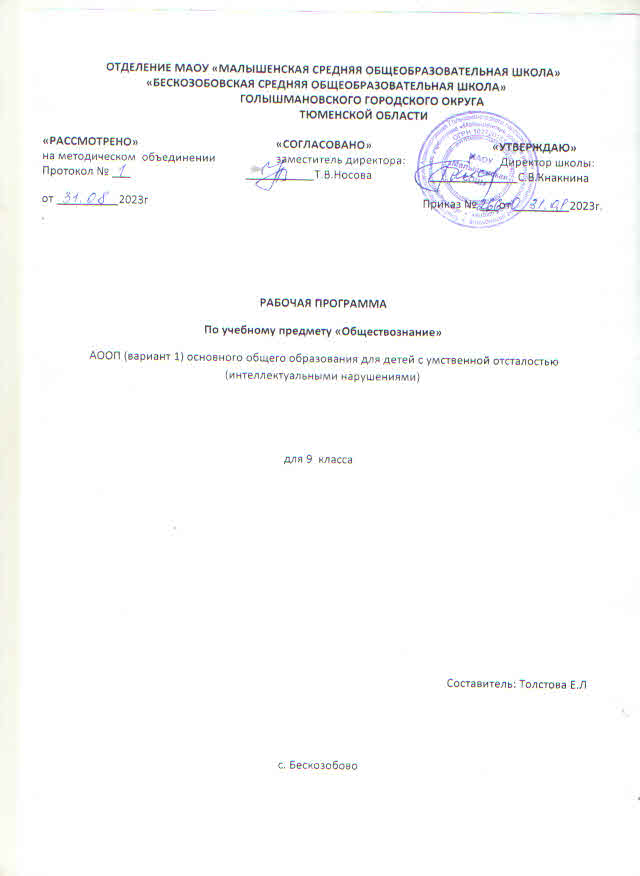 Адаптированная рабочая программа по предмету «Обществознание» 9 класс составлена на составлена на основе программы специальных (коррекционных) образовательных учреждений VIII вида, 5- 9 классы - под ред. В.В. Воронковой - Допущено Министерством образования и науки Российской Федерации. - М."Просвещение", 2014.Программа призвана способствовать возможно большей самореализации личностного потенциала детей с нарушениями интеллекта. Отбор содержания произведен с учетом психологических, познавательных возможностей и социально-возрастных потребностей умственно отсталых детей.Цели курса:создание условий для социальной адаптации обучающихся путем повышения их правовой и этической грамотности, создающей основу для безболезненной интеграции в современное общество ребенка с нарушением интеллекта через знание своих гражданских обязанностей и умение пользоваться своими правами.Задачи:обеспечить личностное самоопределение обучающихся;формирование нравственной, мировоззренческой и гражданской позиции, профессионального выбора;развитие способностей самостоятельного решения проблем в различных видах и сферах деятельности. Достижение уровня функциональной грамотности на основе успешного освоения образовательных областей и дисциплин базисного учебного плана в соответствии с Государственным стандартом;подготовка к продолжению образования в профессиональной или общеобразовательной школе, ориентация обучающихся на гуманистические и демократические ценности.Место предмета в базисном учебном планеФедеральный базисный учебный план Российской Федерации для специальных (коррекционных) образовательных учреждений VIII вида отводит IX классе по 33 часа, из расчета 1 учебный час в неделю. В школе для детей с нарушениями интеллекта преподавание обществоведческого курса должно носить характер морально-этической и политико-правовой пропедевтики. Курс дает и закрепляет лишь основы знаний в этих областях, уделяя преобладающее внимание практико- ориентированной составляющей содержания.Программа позволяет произвести общее знакомство обучающихся с морально этической проблематикой и взаимосвязью нравственности и права, дает самые общие представления о праве и государстве. Введение в тематику государства и права связывается с этическими проблемами, что позволяет заложить целостную основу курса и избежать сухой непедагогической подачи материала. Содержание программы поможет ученику освоиться с мыслью, что ему предстоит самостоятельная жизнь, что ему необходимо регулировать свое поведение и нести за свои поступки нравственную и правовую ответственность. Изучение учебного материала определяется с учетом возрастных рубежей изменения социального статуса (расширение дееспособности), социального опыта, познавательных возможностей обучающихся с нарушением интеллекта.В процессе изучения курса обществознания совершенствуются и развиваются общеучебные навыки и умения:коммуникативные: умение работать в группе, владение основами культуры письменной и устной речи;интеллектуальные: поиска, систематизации, комплексного критического анализа исторической информации, приобретения опыта работы с историческими документами разных типов, определение своего отношения к проблемам прошлого и настоящего;Организационные: умение формулировать цель деятельности, планировать ее, осуществлять самоконтроль, самооценку.Формы организации учебного процесса: поурочная система, 40 минут. Технология обучения – личностно ориентированная.Механизмы формирования ключевых компетенций.Компетенции в области коммуникации вырабатываются через развитие речи и восприятие информации на слух, чтения и письма, взаимодействия с другими людьми в различных областях деятельности (классная и внеклассная работа, проведение досуга, разговор по телефону…) замысел современного курса обществознания подходит к формированию социальных компетенций. Необходимо помочь учащимся освоить те элементы культуры, без которых невозможно сознательное выполнение типичных для любого человека социальных ролей: семьянина, труженика, ученика, потребителя, гражданина. Исполнение социальных ролей связано с принятыми социальными нормами и ожиданиями окружающих.Применять полученные знания для определения собственной позиции в общественно- политической жизни, для решения познавательных и практических задач. Ориентировать учеников на активное использование изученного материала для практических нужд.На каждом из этапов реализуются межпредметные связи с курсом «История» и другими учебными дисциплинами.Программа предусматривает формирование у обучающихся общеучебных умений и навыков, универсальных способов деятельности и ключевых компетенций. В этом направлении приоритетами для учебного предмета «Обществознание» на этапе основного общего образования являются:умение сознательно организовывать свою познавательную деятельность (от постановки цели до получения и оценки результата);владение такими видами публичных выступлений, как высказывание, монолог, дискуссия; следование этическим нормам и правилам ведения диалога.Выполнение познавательных и практических заданий, в том числе с использованием проектной деятельности, на уроках и в доступной социальной практике, рассчитанных на:использование элементов причинно-следственного анализа;исследование несложных реальных связей и зависимостей;определение сущностных характеристик изучаемого объекта;выбор верных критериев для сравнения, сопоставления, оценки объектов;поиск и извлечение нужной информации  по заданной теме  в  адаптированных источниках различного типа;перевод информации из одной знаковой системы в другую (из текста в таблицу, из аудиовизуального ряда в текст и др.), выбор знаковых систем адекватно познавательной и коммуникативной ситуации;объяснение изученных положений на конкретных примерах;оценку своих учебных достижений, поведения, черт своей личности с учетом мнения других людей, в том числе для корректировки собственного поведения в окружающей среде, следование в повседневной жизни этическим и правовым нормам, выполнение экологических требований;определение собственного отношения к явлениям современной жизни, формулирование своей точки зрения.Перечисленные познавательные и практические задания предполагают использование компьютерных технологий для обработки, передачи информации, презентации результатов познавательной и практической деятельности.Курс призван помочь выпускникам основной школы сделать осознанный выбор путей продолжения образования или будущей профессиональной деятельности.Виды и формы контроля.Текущий контроль знаний – проверка знаний обучающихся через устные опросы, самостоятельные и контрольные работы в рамках урока. Отметка за устный ответ обучающегося заносится в классный журнал в день проведения урока. Отметка за письменную самостоятельную, контрольную, работу, за тестирование выставляется в классный журнал к следующему уроку.Промежуточный контроль знаний обучающихсяПромежуточный контроль знаний – контроль результативности обучения школьника, осуществляемый по окончании полугодия на основе результатов текущего контроля. Промежуточный контроль проводится в соответствии с установленным годовым календарным учебным графиком. Промежуточный контроль обучающихся, пропустивших значительную часть учебного времени, проводится в форме собеседования, контрольной работы , тестирования в конце установленного периода с целью определения фактического уровня предметных знаний. В случае отсутствия обучающегося на протяжении всего установленного периода и (или) невозможности определения фактического уровня его предметных знаний классном журнале делается запись «н/а» (не аттестован).Промежуточная аттестация обучающихсяПромежуточная аттестация обучающихся проводится по окончании учебного года на основе итогов промежуточного контроля в форме тестирования. Сроки промежуточной аттестации устанавливаются приказом учредителя. Оценки, полученные обучающимися, в ходе промежуточной аттестации, записываются в классные журналы и учитываются при принятии решения педагогического совета о переводе обучающихся в следующий класс.Планируемый уровень подготовки выпускников.Примерная программа предусматривает формирование у обучающихся общеучебных умений и навыков, универсальных способов деятельности и ключевых компетенций.Программа призвана помочь осуществлению выпускниками основной школы осознанного выбора путей продолжения образования или будущей профессиональной деятельности.Выпускник 9 класса научится:Выпускник основной школы - это социально адаптированный человек, соблюдающий нормы общественного поведения, владеющий коммуникативными навыками. Это профессионально - определившаяся личность с развитыми творческими способностями; личность, умеющая принимать решения с учетом жизненных обстоятельств и реализовать свои способности наиболее эффективными для себя и окружающих способами, ведущими к постоянному успеху, самореализации и самоактуализацииВ результате изучения обществознания обучающиеся должны знать:Что такое государство?Что такое право?Виды правовой ответственности.Что такое правонарушение?Что собой представляет законодательная, исполнительная и судебная власть Российской Федерации.Какие существуют основные конституционные права и обязанности граждан Российской Федерации?Обучающиеся должны уметь:Написать просьбу, ходатайство, поручение, заявление, расписку.Оформлять стандартные бланки.Обращаться при необходимости в соответствующие правовые учреждения. Правильно оформить просьбу в органы исполнительной власти.100% успеваемостьСодержание рабочей программы. 9 класс (33 ч) (1 ч в неделю)-Раздел 1. Права и обязанности гражданина России (22 ч)Ответственность государства перед гражданами. Конституционные обязанности граждан.Основные конституционные права человека в Российской Федерации: экономические, социальные, гражданские, политические, культурные.Основы трудового права. Труд и трудовые отношения. Трудолюбие как моральная категория.Право на труд. Дисциплина труда. Трудовой договор. Трудовые права несовершеннолетних. Трудовая книжка. Перемещение по работе. Причины перемещения. Виды наказаний за нарушения в работе.Собственность и имущественные отношения. Что значит быть собственником? Имущественные права и ответственность несовершеннолетних.Основы семейного права. Роль семьи в жизни человека и общества. Правовые основы семейно- брачных отношений. Этика семейных отношений. Домашнее хозяйство. Права ребенка. Декларация прав ребенка. Понятия счастливая семья, дружная семья.Социальные права человека. Жилищные права. Несовершеннолетние как участники жилищно- правовых отношений. Право на медицинское обслуживание. Право на социальное обеспечение.Политические права и свободы. Право человека на духовную свободу. Право на свободу убеждений. Религиозные верования и их место в современном мире. Свобода совести.Право на образование. Самообразование. Система образования в Российской Федерации. Куда пойти учиться? Право на доступ к культурным ценностям.Повторение. Права и обязанности гражданина России (1 ч)Раздел2. Основы уголовного права (8 ч)Понятие уголовного права. Преступления - наиболее опасные преступления. Понятия подстрекатель, наводчик, участник, исполнитель и пособник. Ответственность за соучастие и участие в преступлении. Наказания, его цели. Уголовная ответственность.Принудительные меры. Ответственность несовершеннолетних.Правоохранительные органы в стране. Суд, его назначение. Правосудие. Прокуратура. Роль прокурора. Конституционный суд. Органы внутренних дел, их роль в обеспечении защиты граждан, охране правопорядка.Повторение - 3 ч. Гражданином быть обязан. Тематическое планирование по обществознанию 9 класс.      Календарно-тематическое планированиеЛИТЕРАТУРАБоголюбов Л. Н., Иванова Л. Ф.. Лазебникова А. Ю. Рабочие тетради по курсу «Обществознание»: 9кл.—М.,2020.Боголюбов Л. Н. и др. Обществознание в тестах и заданиях: 9 кл.— М., 2020.Обществознание: учебн. для 8—9 кл. /Под ред. Л. Н. Боголюбоаа.— 13-е изд.— М., 2008. Дидактические материалы по курсу «Введение в обществознание»/ Под ред. Л. Н. Боголюбова и А. Т. Кинкулькина.— М., 2002.Методические рекомендации по курсу «Введение в обществознание / Под ред. Л. Н. Боголюбова.— М., 2020.Мушинский В. О. Обществозвание: 8 кл.— Ч. 1.— М., 2019. Мушинский В. О. Азбука гражданина: 8—9 кл.— М., 2020. Мушинский В. О. Основы правоведения: 8—9 кл.— М., 2019.Никитин А. Ф. дополнительные материалы к пособию «Право и политика»: 9 кл.— М., 2017.н/д, 1999.Кашанина Т. В., Кашанин А. В. Основы российского права. — М., 2018.Права человека/Под ред. Е. А. Лукашевой.— М., 2018.№ п/пТемаКоличество часов1Ответственность государства перед гражданами.12Конституционные обязанности граждан.13Основные конституционные права человека в Российской Федерации14Основы трудового права.15Трудолюбие как моральная категория.16Право на труд. Дисциплина труда.17Трудовой договор.18Трудовые права несовершеннолетних.19Трудовая книжка. Перемещение по работе.110Виды наказаний за нарушения в работе.111Собственность и имущественные отношения.112Основы семейного права.113Роль семьи в жизни человека и общества.114Этика семейных отношений.115Права ребенка.116Социальные права человека.117Право на медицинское обслуживание.118Политические права и свободы.119Свобода совести120Виды собственности120Право на образование.122Повторение. Права и обязанности человека и гражданинаРоссии123Правонарушение, его признаки.124Виды правонарушений.125Юридическая ответственность.126Понятие уголовного права.127Ответственность несовершеннолетних128Правоохранительные органы в стране.129Правосудие.130Органы внутренних дел, их роль в обеспечении защиты граждан, охране правопорядка.131Повторение.	Правонарушения,	юридическая ответственность.132 .Промежуточная аттестация133-34.Повторение. Гражданином быть обязан.2№ п/пТемаКоличество часов1Ответственность государства перед гражданами.12Конституционные обязанности граждан.13Основные конституционные права человека в Российской Федерации14Основы трудового права.15Трудолюбие как моральная категория.16Право на труд. Дисциплина труда.17Трудовой договор.18Трудовые права несовершеннолетних.19Трудовая книжка. Перемещение по работе.110Виды наказаний за нарушения в работе.111Собственность и имущественные отношения.112Основы семейного права.113Роль семьи в жизни человека и общества.114Этика семейных отношений.115Права ребенка.116Социальные права человека.117Право на медицинское обслуживание.118Политические права и свободы.119Свобода совести120Виды собственности120Право на образование.122Повторение. Права и обязанности человека и гражданинаРоссии123Правонарушение, его признаки.124Виды правонарушений.125Юридическая ответственность.126Понятие уголовного права.127Ответственность несовершеннолетних128Правоохранительные органы в стране.129Правосудие.130Органы внутренних дел, их роль в обеспечении защиты граждан, охране правопорядка.131Повторение.	Правонарушения,	юридическая ответственность.132 .Промежуточная аттестация133-34.Повторение. Гражданином быть обязан.2